诺颀软件系列	——中心官网备份1.缺陷标题：链接跳转错误测试平台与浏览器：win7+Chrome测试步骤：1.打开网址进入网站，点击导航栏的诺颀软件系列下的中心官网备份2.看到表格，点击“Google ”图标预期结果：进入Google搜索关键字结果页面实际结果：页面错误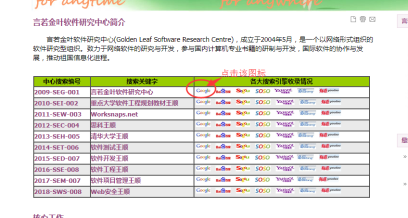 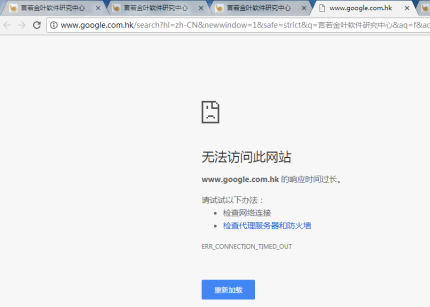 2. 缺陷标题：搜索错误测试平台与浏览器：win7+chrom测试步骤：1.打开网址进入网站，点击导航栏的诺颀软件系列下的中心官网备份2.看到表格，点击“Yahoo”图标预期结果：进入雅虎搜索网站，并且显示搜索结果实际结果：进入雅虎搜索网站，但是没有进行搜索关键字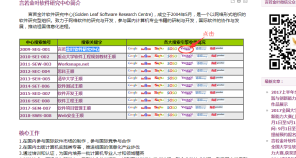 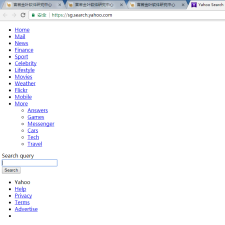 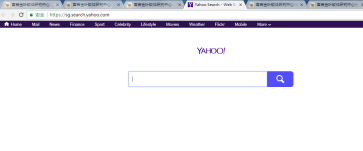 3. 缺陷标题：跳转链接错误测试平台与浏览器：测试步骤：1.打开网址进入网站，点击导航栏的诺颀软件系列下的中心官网备份2.看到表格中的“思科王顺”，点击“必应”图标预期结果：进入必应网站，并且进行搜索关键字实际结果：进入“有道”网站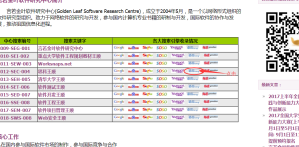 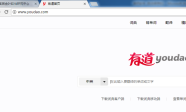 4. 缺陷标题：测试平台与浏览器：测试步骤：预期结果：实际结果：5. 缺陷标题：测试平台与浏览器：测试步骤：预期结果：实际结果：6. 缺陷标题：测试平台与浏览器：测试步骤：预期结果：实际结果：7. 缺陷标题：测试平台与浏览器：测试步骤：预期结果：实际结果：8. 缺陷标题：测试平台与浏览器：测试步骤：预期结果：实际结果：9. 缺陷标题：测试平台与浏览器：测试步骤：预期结果：实际结果：10. 缺陷标题：测试平台与浏览器：测试步骤：预期结果：实际结果：11. 缺陷标题：测试平台与浏览器：测试步骤：预期结果：实际结果：12. 缺陷标题：测试平台与浏览器：测试步骤：预期结果：实际结果：13. 缺陷标题：测试平台与浏览器：测试步骤：预期结果：实际结果：14. 缺陷标题：测试平台与浏览器：测试步骤：预期结果：实际结果：15. 缺陷标题：测试平台与浏览器：测试步骤：预期结果：实际结果：16. 缺陷标题：测试平台与浏览器：测试步骤：预期结果：实际结果：17. 缺陷标题：测试平台与浏览器：测试步骤：预期结果：实际结果：